Suvestinė redakcija nuo 2021-02-25Sprendimas paskelbtas: TAR 2017-06-22, i. k. 2017-10414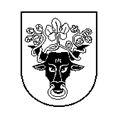 Pasvalio rajono savivaldybės tarybaSprendimasDĖL PRIEMONĖS „RELIGINIŲ BENDRUOMENIŲ IR NEVYRIAUSYBINIŲ ORGANIZACIJŲ (NVO) TEIKIAMŲ SOCIALINIŲ PASLAUGŲ RĖMIMAS“ LĖŠŲ PANAUDOJIMO TVARKOS APRAŠo patvirtinimo2017 m. birželio 20 d. Nr. T1-156 PasvalysVadovaudamasi Lietuvos Respublikos vietos savivaldos įstatymo 16 straipsnio 4 dalimi, Pasvalio rajono savivaldybės taryba nusprendžiapatvirtinti priemonės „Religinių bendruomenių ir nevyriausybinių organizacijų (NVO) teikiamų socialinių paslaugų rėmimas“ lėšų panaudojimo tvarkos aprašą (pridedama).Savivaldybės meras 								   Gintautas GegužinskasPATVIRTINTA Pasvalio rajono savivaldybės tarybos2017 m. birželio 20 d. sprendimu Nr. T1-156PRIEMONĖS „RELIGINIŲ BENDRUOMENIŲ IR NEVYRIAUSYBINIŲ ORGANIZACIJŲ (NVO) TEIKIAMŲ SOCIALINIŲ PASLAUGŲ RĖMIMAS“ LĖŠŲ PANAUDOJIMO TVARKOS APRAŠASI SKYRIUSBENDROSIOS NUOSTATOS1. Priemonės „Religinių bendruomenių ir nevyriausybinių organizacijų (NVO) teikimų socialinių paslaugų rėmimas“(toliau- Priemonė) lėšų panaudojimo tvarkos aprašas (toliau – Aprašas) nustato Priemonės finansavimo tikslą ir uždavinius, veiklas, kurioms lėšos gali būti skiriamos, reikalavimus pareiškėjams ir projektams, paraiškų teikimą ir vertinimą, lėšų skyrimo ir atsiskaitymo už jas tvarką.2. Priemonė finansuojama iš Savivaldybės biudžeto lėšų ir taikoma Pasvalio rajono savivaldybės gyventojams; 3. Priemonės finansavimo tikslas ir uždaviniai:3.1. skatinti religines bendruomenes ir NVO pradėti teikti socialines paslaugas, savanorišką darbą, dalyvauti visuomeninėse iniciatyvose;3.2. organizuoti ir remti iniciatyvas vaikų užimtumo veiklose; Papunkčio pakeitimai:Nr. T1-14, 2021-02-24, paskelbta TAR 2021-02-24, i. k. 2021-034993.3. mažinti socialinę atskirtį, organizuojant maitinimo ir kitas pagalbos paslaugas nepasiturintiems asmenims ir šeimoms labdaros valgyklose; 4. Konkretų Priemonei skiriamų lėšų dydį nustato Savivaldybės taryba, tvirtindama arba tikslindama atitinkamų metų Strateginį veiklos planą.5. Lėšos skiriamos šioms veikloms finansuoti:5.1. vaikų užimtumui organizuoti;Papunkčio pakeitimai:Nr. T1-14, 2021-02-24, paskelbta TAR 2021-02-24, i. k. 2021-034995.2 maitinimo organizavimui labdaros valgyklose socialinę atskirtį patiriančioms šeimoms (asmenims) bei jų integravimui į darbo rinką;Papunkčio pakeitimai:Nr. T1-14, 2021-02-24, paskelbta TAR 2021-02-24, i. k. 2021-034995.3. bendradarbiavimo su labdaros ir paramos fondu „Maisto bankas“ skatinimui;Papunkčio pakeitimai:Nr. T1-14, 2021-02-24, paskelbta TAR 2021-02-24, i. k. 2021-034995.4. Savanoriškos veiklos organizavimui. Papildyta papunkčiu:Nr. T1-14, 2021-02-24, paskelbta TAR 2021-02-24, i. k. 2021-034996. Projektų įgyvendinimo trukmė – nuo lėšų naudojimo sutarties pasirašymo iki einamųjų metų gruodžio 31 d.II SKYRIUSREIKALAVIMAI PAREIŠKĖJAMS IR PROJEKTAMS7. Teikti paraiškas dėl lėšų iš Savivaldybės biudžeto skyrimo gali tik juridiniai asmenys, įregistruoti ir veikiantys Pasvalio rajone bei atitinkantys Lietuvos Respublikos religinių bendruomenių ir bendrijų įstatymo nustatyta tvarka apibrėžtą tradicinės Lietuvos religinės bendruomenės sąvoką ir nevyriausybinės organizacijos atitinkančios Lietuvos Respublikos nevyriausybinių organizacijų plėtros įstatyme įtvirtintus NVO kriterijus.8. Prioritetai teikiami projektams, kuriuose numatoma veikla:8.1. projekto veiklai vykdyti įtraukiami savanoriai, kurių veikla nustatyta Lietuvos Respublikos savanoriškos veiklos įstatyme; 8.2. projektui įgyvendinti yra numatyta skirti lėšų iš savo ar kitų teisėtų finansavimo šaltinių.9. Tinkamomis finansuoti laikomos šios projekto įgyvendinimo išlaidos:9.1. vaikų vasaros stovyklų išlaidoms padengti (iki 15 Eur per dieną su maitinimu vienam vaikui), kai neteikiamos vaikų dienos centrų paslaugos (stovyklos trukmė nuo 3 iki 5 parų);9.2. vienos dienos vaikų pažintinių ekskursijų ir stovyklų iki 3 parų daliniam finansavimui;9.3. maitinimo išlaidos (iki 1,5 Eur vienam asmeniui per dieną) labdaros valgyklose;Papunkčio pakeitimai:Nr. T1-14, 2021-02-24, paskelbta TAR 2021-02-24, i. k. 2021-034999.4. kitai savanoriškai ir švietėjiškai veiklai organizuoti;9.5. reikalingoms tiesiogiai su projekto įgyvendinama veikla susijusioms transporto išlaidoms, paslaugoms, prekėms ir priemonėms;Papunkčio pakeitimai:Nr. T1-14, 2021-02-24, paskelbta TAR 2021-02-24, i. k. 2021-034999.6. mažaverčiam inventoriui įsigyti.Papunkčio pakeitimai:Nr. T1-14, 2021-02-24, paskelbta TAR 2021-02-24, i. k. 2021-0349910. Netinkamos finansuoti išlaidos:10.1. Pareiškėjo įsiskolinimams padengti ar investiciniams projektams finansuoti;10.2. transporto priemonių techninei apžiūrai, draudimui ir remontui;10.3. pastatų statybai, rekonstrukcijai, kapitaliniam ir einamajam remontui;10.5. išperkamajai nuomai;10.6. ilgalaikiam turtui, kurio vertė 500 eurų ir didesnė;10.7. tarptautinių komandiruočių (kelionės, nakvynės, dienpinigių ir kt.);10.8. kitos su projekto įgyvendinimu nesusijusios išlaidos.11. Konkursui negali būti teikiami projektai, kurie:11.1. kelia grėsmę žmonių sveikatai, garbei ir orumui, viešajai tvarkai;11.2. bet kokiomis formomis ir būdais išreiškia smurto, prievartos, neapykantos populiarinimą;11.3. bet kokiomis kitomis formomis ir būdais pažeidžia Lietuvos Respublikos Konstituciją, įstatymus ir kitus teisės aktus.III SKYRIUSPARAIŠKŲ TEIKIMAS IR VERTINIMAS12. Savivaldybės interneto svetainėje www.pasvalys.lt Savivaldybės administracija (toliau – Administracija) skelbia kvietimą teikti paraiškas dėl lėšų Priemonei iš Savivaldybės biudžeto skyrimo.13. Nuo kvietimo teikti paraiškas paskelbimo dienos Priemonės paraiškoms pateikti skiriamas 7 kalendorinių dienų laikotarpis.14. Paraiškas pateikiamos ir registruojamos Administracijos Bendrajame skyriuje.15. Paraiškos pildomos pagal Aprašo 1 priedą.16. Pareiškėjas kartu su paraiška turi pateikti registracijos pažymėjimo kopiją.17. Paraiškoje turi būti Administracijos Apskaitos skyriaus suderinimo žyma, patvirtinanti, kad pareiškėjas yra atsiskaitęs už praėjusiais metais gautą finansavimą, jeigu toks finansavimas buvo suteiktas.18. Už paraiškoje pateiktų duomenų teisingumą atsako pareiškėjas.19. Priemonės projektus vertina Administracijos direktoriaus įsakymu sudaryta paraiškų vertinimo komisija (toliau – Komisija).20. Komisijos darbą organizuoja Administracijos Socialinės paramos ir sveikatos skyrius.21. Pagrindinė Komisijos darbo forma – posėdžiai. Komisijos posėdis yra teisėtas, jeigu jame dalyvauja daugiau kaip pusė Komisijos narių. Komisijos sprendimai priimami Komisijos narių balsų dauguma. Balsams pasiskirsčius po lygiai, lemia Komisijos pirmininko (jeigu jo nėra – pirmininko pavaduotojo) balsas. Komisijos sprendimai įforminami protokolais, kuriuos pasirašo Komisijos pirmininkas (jeigu jo nėra – pirmininko pavaduotojas) ir sekretorius. 22. Komisija turi teisę pareikalauti iš pareiškėjo, kurio projektas vertinamas, papildomos informacijos, susijusios su projekto svarstymu. Komisijai pareikalavus papildomos informacijos, pareiškėjo atstovas per Komisijos nustatytą terminą privalo pateikti papildomą informaciją. Nepateikus prašomos informacijos, klausimas nesvarstomas.23. Komisija gali nevertinti projekto ir grąžinti paraišką teikėjui, jei:23.1. Paraiška pateikta praleidus nustatytą terminą ar nesilaikant paraiškos pildymo formos;23.2. Paraiškos teikėjas praėjusiais metais buvo gavęs finansavimą iš Savivaldybės biudžeto ir nepateikė lėšų arba pateikė ne visas lėšų panaudojimą pagrindžiančias ataskaitas.24. Komisija įvertina projektus, atrenka finansuotinus, numato konkrečią lėšų sumą kiekvienam ir priėmę sprendimą teikia Administracijos direktoriui siūlymą dėl lėšų skyrimo.25. Lėšos skiriamos Administracijos direktoriaus įsakymu, atsižvelgiant į Komisijos siūlymą.IV SKYRIUSPAREIŠKĖJŲ ĮSIPAREIGOJIMAI IR JŲ VYKDYMO KONTROLĖ26. Paraišką pateikusios organizacijos vadovas su Administracijos direktoriumi sudaro finansavimo sutartį (2 egz.), kurioje numatomi įsipareigojimai, lėšų naudojimo, atskaitomybės ir atsakomybės sąlygos.27. Už projekto įgyvendinimą laiku, teisingą lėšų, numatytų projekto finansavimo sąmatoje, panaudojimą, ataskaitų pateikimą nustatytais terminais atsako Paraišką pateikusios organizacijos vadovas įstatymų nustatyta tvarka.28. Administracijos Apskaitos skyrius, vadovaudamasis Administracijos direktoriaus įsakymu, perveda lėšas pareiškėjui tik gavęs:28.1. paraišką pateikusios organizacijos vadovo pasirašytą prašymą pervesti projektui finansuoti skirtas lėšas;28.2. užpildytą projekto finansavimo sąmatą; 28.3. Administracijos direktoriaus ir paraišką pateikusios organizacijos vadovo pasirašytą projekto finansavimo sutartį. 29. Savivaldybės interneto svetainėje skelbiama informacija apie pareiškėjus, prašomas bei paskirstytas finansavimo lėšų sumas.30. Paraišką pateikusios organizacijos, gavusios finansavimą, turi vykdyti išlaidų apskaitą ir atsiskaityti už gautų lėšų panaudojimą Administracijos Apskaitos skyriui iki einamųjų metų gruodžio 30 d. 31. Jeigu paraišką pateikusi organizacija nepanaudoja visų gautų lėšų, nepanaudotas lėšas ji privalo grąžinti Administracijos Apskaitos skyriui iki gruodžio 30 d.Punkto pakeitimai:Nr. T1-14, 2021-02-24, paskelbta TAR 2021-02-24, i. k. 2021-0349932. Įvykdžius paraiškoje numatytą veiklą, paraišką pateikusi organizacija nevėliau kaip iki gruodžio 30 d. pateikia Administracijos Socialinės paramos ir sveikatos skyriui veiklos ataskaitą (Aprašo 2 priedas).33. Apibendrintos projektų veiklos ataskaitos skelbiamos Savivaldybės interneto svetainėje. 34. Biudžeto lėšų panaudojimą kontroliuoja Savivaldybės Kontrolės ir audito tarnyba.______________________Pakeitimai:1.Pasvalio rajono savivaldybės taryba, SprendimasNr. T1-14, 2021-02-24, paskelbta TAR 2021-02-24, i. k. 2021-03499Dėl Pasvalio rajono savivaldybės tarybos 2017 m. birželio 20 d. sprendimo Nr. T1-156 „Dėl Priemonės „Religinių bendruomenių ir nevyriausybinių organizacijų (NVO) teikiamų socialinių paslaugų rėmimas“ lėšų panaudojimo tvarkos aprašo patvirtinimo“ pakeitimoPriemonės „Religinių bendruomenių ir nevyriausybinių organizacijų (NVO) teikiamų socialinių paslaugų rėmimas“lėšų panaudojimo tvarkos aprašo1 priedas(Paraiškos formos pavyzdys)RELIGINIŲ BENDRUOMENIŲ IR NEVYRIAUSYBINIŲ ORGANIZACIJŲ(NVO) TEIKIAMŲ SOCIALINIŲ PASLAUGŲ RĖMIMAS PRIEMONĖSFINANSAVIMO PARAIŠKA1.	Duomenys apie paraiškos teikėją:2.	Duomenys apie projektą:3.	Duomenys apie projekto organizatorius:4.	Projekto santrauka:5.	Projekto išlaidos (Eur)6.	Priedai prie paraiškosParaišką teikiančios organizacijos vadovas   _____________________________	_______________________________________		____________________(parašas)    	                                (vardas, pavardė)                                                        (data)PAREIŠKĖJO DEKLARACIJAProjekto pareiškėjo varduPriemonės „Religinių bendruomenių ir nevyriausybinių organizacijų (NVO) teikiamų socialinių paslaugų rėmimas“lėšų panaudojimo tvarkos aprašo2 priedas(veiklos atskaitos forma)VEIKLOS ATASKAITA________________________________________________________________________________(Paraiškos teikėjo pavadinimas) Projekto pavadinimas __________________________Sutarties numeris ______________________________Paraišką teikusios organizacijos vadovas   _____________________________	_______________________________________		____________________(parašas)    			 (vardas, pavardė)                                                        (data)Pareiškėjo pavadinimasPareiškėjo rekvizitai:Subjekto kodasAdresasTelefonasEl. pašto adresasPareiškėjo bankasBanko kodasSąskaitos numerisProjekto pavadinimasBendra projekto vertė (Eur)Prašoma parama (Eur)Projekto įgyvendinimo trukmė (mėn.)Projekto vadovo vardas, pavardėAdresasTelefonasEl. paštasProblemos, kurias padėtų (iš) spręsti projektasProjekto parašymasLaukiami projekto rezultataiProjekto partneriaiApskaitos skyriaus suderinimo žymaEil. Nr.Išlaidų pavadinimasProjekto paramai prašomos lėšos iš SavivaldybėsKiti finansavimo šaltiniaiIš viso(detalizuoti išlaidas ir pateikti bent 1 komercinį pasiūlymą)...............................Iš viso:Eil. Nr.Dokumento pavadinimasLapų skaičius1.2. 3.Aš, žemiau pasirašęs asmuo, patvirtinu, kad:Visa informacija, pateikta paraiškoje finansinei paramai gauti ir visuose jos prieduose (toliau – projektas), yra teisingaPateikdamas šią paraišką, pareiškėjas yra susipažinęs su visomis paramos teikimo sąlygomisProjektą ketinama įgyvendinti taip, kaip nurodyta šioje paraiškojePareiškėjas yra tiesiogiai atsakingas už projektą ir už teikiamos paramos projektui tinkamą valdymąPareiškėjas įsipareigoja tinkamai nustatyta tvarka saugoti ir pateikti Pasvalio rajono savivaldybės administracijai dokumentus, susijusius su projektuVardas, pavardėParašasPareigosDataProjekto tikslasTrumpas įgyvendinto projekto veiklos aprašymasPasiekti rezultatai